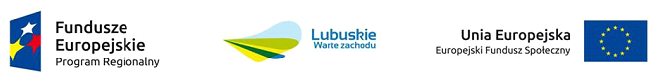 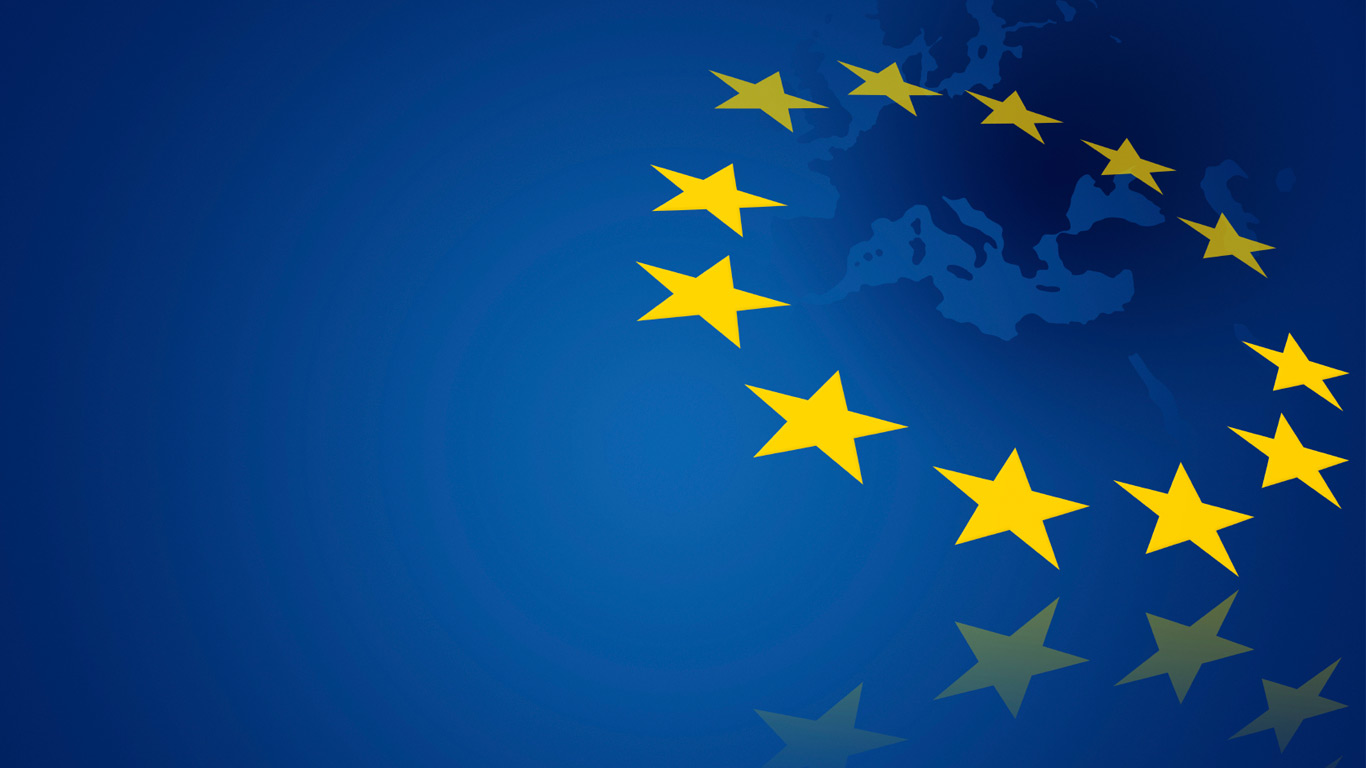 Powiatowy Urząd Pracy w Zielonej Górze informuje, iż przyjmowane są wnioski 
o zorganizowanie staży, które realizowane będą w ramach projektu „Rozwój zawodowy osób bezrobotnych powyżej 30 roku życia (III)” z Regionalnego Programu Operacyjnego - Lubuskie 2020, Oś Priorytetowa 6 Regionalny rynek pracy, Priorytet Inwestycyjny 8i, Działanie 6.1.W ramach powyższego projektu staż skierowany jest do osób w wieku powyżej 30 roku życia, zarejestrowanych w Powiatowym Urzędzie Pracy w Zielonej Górze, objętych II profilem pomocy, znajdujących się w szczególnej sytuacji na rynku pracy, tj.: kobiet,osób niepełnosprawnych,osób długotrwale bezrobotnych zgodnie z definicją określoną w projekcie – nieprzerwanie przez okres ponad 12 m-cy (wlicza się również okres przed rejestracją),osób o niskich kwalifikacjach (do poziomu ISCED 3 tj.: poziomu szkoły średniej z wyłączeniem szkół policealnych i wyższych),osób powyżej 50 roku życia.W pierwszej kolejności zrekrutowane zostaną:osoby o niskich kwalifikacjach tj. osoby do wykształcenia średniego bez policealnego 
i wyższego,osoby długotrwale bezrobotne:- w wieku powyżej 30 roku życia, pozostające bez pracy nieprzerwanie  przez co najmniej 
12 miesięcy;Wnioski dostępne są na stronie internetowej PUP w Zielonej Górze http://www.pup.zgora.pl/articles/index/213/dokumenty-i-druki-do-pobrania oraz w siedzibie PUP
przy ul. Batorego 126 A - pokój 307 (tel. 68 456 56 46 - staże), 
Filia Sulechów ul. Niepodległości 15 (tel. 68 385 07 75 – pośrednicy),Filia Nowogród Bobrzański ul. Słowackiego 11 (tel. 68 329 09 62 w. 144).Powyższe wnioski będą przyjmowane do wyczerpania limitu środków przeznaczonych na ten cel.Staże zaplanowano dla 167 osób (w tym 92 kobiet)Z uwagi na wymaganą wysoką efektywność zatrudnieniową w projekcie realizowane będą wnioski pracodawców deklarujących zatrudnienie stażysty po zakończonym stażu na niżej określonych warunkach:umowa o pracę zawarta na okres pełnych trzech miesięcy – min. ½ etatulubumowa cywilnoprawna zawarta na minimum trzy pełne miesiące, wartość umowy równa lub wyższa trzykrotności minimalnego wynagrodzenia.Zapraszamy pracodawców i osoby bezrobotne 
spełniające warunki do udziału w projekcie